GS-13 Inspection/Pod Assembly (D047810) ChecklistF090070-v6Jeff Kissel, Joe Hanson, Brian O'Reilly, Tom Gentry, Céline Ramet, Greg GrabeelTop of FormBottom of FormGS-13 Visual InspectionTop of Form All flexures have been updated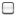 Bottom of FormTop of Form Flexure webbing is intact with no dings, scrapes, or other damage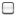 Bottom of FormTop of Form Tension rod is straight without dings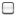 Bottom of FormTop of Form Tabs of suspension springs evenly between fork fixture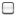 Bottom of FormTop of Form All wiring is zip-tied, immobile, and away from the suspension springs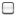 Bottom of FormTop of Form The pre-amp board in an up-to-date version, all jumpers are in the correct position, and connection to the readout cable is secure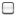 Bottom of FormTop of Form Unlock the seismometer and check for proper leveling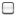 Bottom of FormTop of Form (Vertical Only) With seismometer unlocked ensure viton o-rings are in contact concentric coils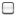 Retrofit/Inspection _____________________  Date _________Bottom of FormGS-13 Quality TestTop of Form Huddle test against STS-3; natural frequency corrected to 1 Hz (data on SeismicSVN)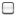 Bottom of FormTop of Form Power spectra without peak at ~105 Hz (data on SeismicSVN)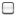 Huddle Test _____________________  Date _________Bottom of FormPodded GS-13 Quality TestTop of Form Verify podded GS-13 with oscilloscope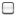 Bottom of FormTop of Form Leak check podded GS-13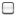 Approved _____________________  Date _________Bottom of FormConfiguration      Vertical         Horizontal 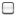 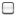 D050358-v1 Pre-amp S/N 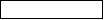 GS-13 (D1000166) S/N 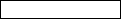 D0902011 –v2 Socket board 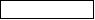 D047812 Chamber S/N 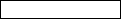 Final Destination 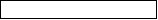 